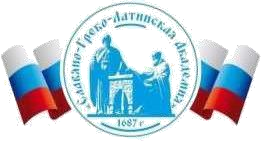 Автономная Некоммерческая Организация Высшего Образования«Славяно-Греко-Латинская Академия»РАБОЧАЯ ПРОГРАММА ДИСЦИПЛИНЫБ1.В.06 Управление информационно-технологическимиБ1.В.06 Управление информационно-технологическимиСОГЛАСОВАНОДиректор Института _______________________,кандидат философских наук_______________________Одобрено:Решением Ученого Советаот «22» апреля 2022 г. протокол № 5УТВЕРЖДАЮРектор АНО ВО «СГЛА»_______________ Храмешин С.Н.Направление подготовки38.03.05 Бизнес-информатикаНаправленность (профиль)Информационная бизнес-аналитика и цифровые инновацииКафедрамеждународных отношений и социально-экономических наукФорма обученияГод начала обученияОчная2022Реализуется в семестре7 курс 4Наименование дисциплиныБ1.В.06 Управление информационно-технологическимиКраткое содержаниеВведение в программную инженериюУправление проектами. Определения и концепции Инициация проекта Планирование проектаУправление рисками проектаОценка трудоемкости и сроков разработки ПО Формирование команды Реализация проектаРезультаты освоения дисциплины - Опираясь на знания, полученные во время обучения, способен разрабатывать технологии интеграции ИС с существующими ИС заказчика, управлять ИТ-проектами заказчикаТрудоемкость, з.е.4Форма отчетности  ЭкзаменПеречень основной и дополнительной литературы, необходимой для освоения дисциплины Перечень основной и дополнительной литературы, необходимой для освоения дисциплины Основная литератураКлаверов, В.Б. Управление проектами. Кейс практического обучения Электронный ресурс: учебное пособие / В.Б. Клаверов. Саратов: Ай Пи Эр Медиа, 2018. - 142 c. - Книга находится в базовой версии ЭБС IPRbooks. - ISBN 978-5-4486-0076-0, экземпляров неограниченоУправление проектами: учебник и практикум для академического бакалавриата : [для студентов вузов, обучающихся по эконом. напр. и специальностям] / А. И. Балашов, Е. М. Рогова, М. В. Тихонова, Е. А. Ткаченко ; под ред. Е. М. Роговой ; Нац. исслед. ун-т "Высш. школа экономики", Санкт-Петерб. гос. Эконом. ун-т. - Москва : Юрайт, 2018. - 384 с. : ил., табл. - (Бакалавр. Академический курс) (Учебник и практикум). - Гриф: Рек. УМО. - Прил.: с. 365-383. - Библиогр.: с.362-364. - ISBN 978-5-534-00436-6, экземпляров 10Дополнительная литератураКим, Хелдман Управление проектами. Быстрый старт Электронный ресурс / Хелдман Ким; ред. С. И. Неизвестный; пер. Ю. Шпакова. - Управление проектами. Быстрый старт,2019-04-19. Саратов: Профобразование, 2017. - 352 с. - Книга находится в премиум-версии ЭБС IPR BOOKS. - ISBN 978-5-4488-0080-1Левушкина, С. В. Управление проектами: учебное пособие длявузов / С.В. Левушкина. - Ставрополь: Ставропольский государственный аграрный университет, 2017. - 204 с.: ил. http://biblioclub.ru/. - Библиогр.: с. 203-204